Областная школа – интернат №3 для детей с нарушениями речи Открытое индивидуальное занятие по логопедиив 3«Б» классеТема: Дифференциация звуков [Д] – [Т]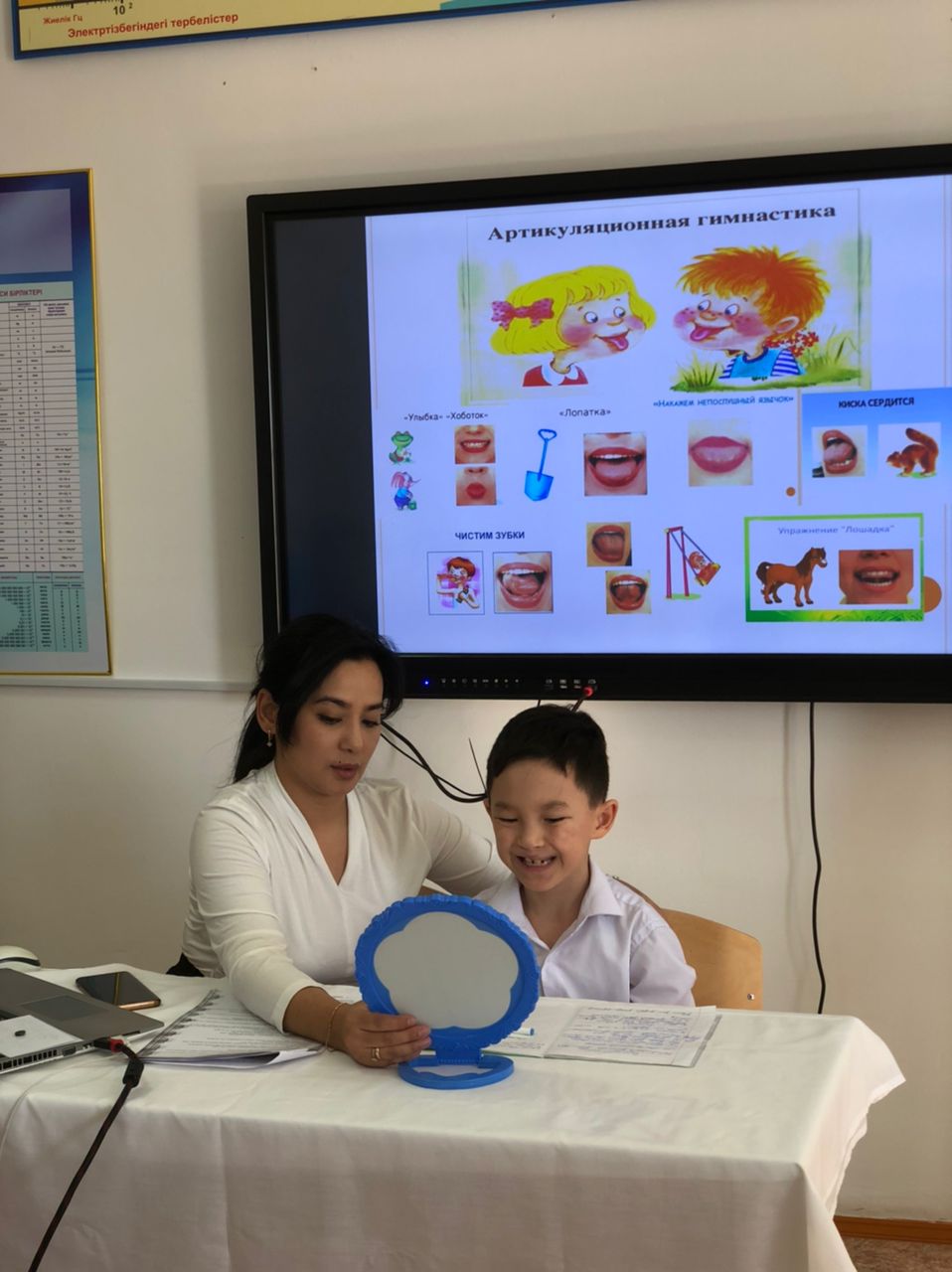 Подготовила учитель-логопед:Кабдушева Айнур Аслановнаг. Атырау 2021-2022 учебный годУтверждаю:___________________                                   Завуч по учебной части: Хасанова С.С.Дата: 16.02.22Сфера образования: Индивидуальное логопедическое занятиеТема: Дифференциация звуков [Д]–[Т]Класс: 3Б  Мурат ЭльдарЦель урока: Закрепить навыки правильного произнесения звука Т-Д в слогах, словах, предложениях. Образовательные:развивать слуховую дифференциацию звуков [Д] - [Т].;развивать умение соотносить звуки [Д] - [Т] с буквами Д и Т;Коррекционно-развивающие:развивать фонематический слух, фонематическое восприятие. Уточнение и сравнение артикуляции и характеристик звуков [Д]- [Т]. Дифференциация звуков [Д] - [Т] в слогах, словах, словосочетаниях, предложениях, текстах.Развивать активизацию мышц мягкого неба, боковых и задней стенок глотки.Способствовать улучшению деятельности артикуляционной мускулатуры.Развивать фонематический слух, память, силу голоса и интонационную выразительность, речевое дыхание.Формировать у детей самоконтроль за речью через оральный, тактильно-вибрационный и акустический контроль.Произносительные задачи.Тренировать  в дифференциации звуков д-т в слогах, словах, предложениях, связной речи (на слух и в собственном произношении);Развивать умения менять силу голоса, делать ударение;Тренировать в воспроизведении вопросительных интонаций;Формировать навыки звуко-буквенного анализа;Обогащать словарь.Развивающие задачи.Развивать фонематическое восприятие;Развивать слуховое и зрительное восприятие, память, внимание, мышление - при обобщении, зрительную память.Воспитательные задачи.Воспитывать положительную мотивацию к учению;Оборудование: ИКТ, перфокарты, звуковой куб, тетрадь, мяч.Метод: традиционный 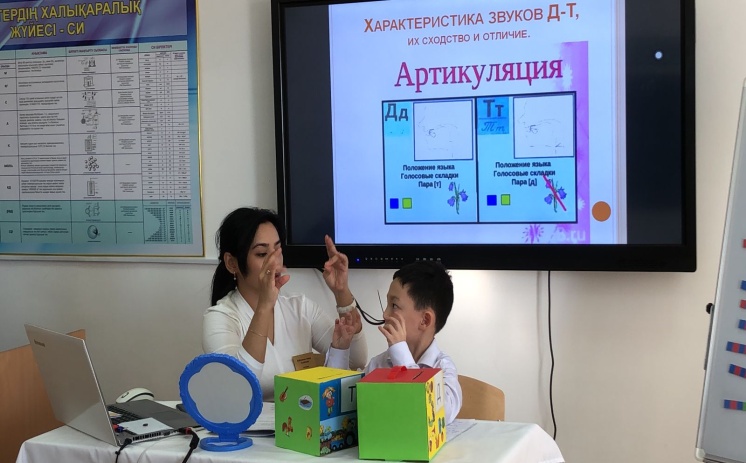 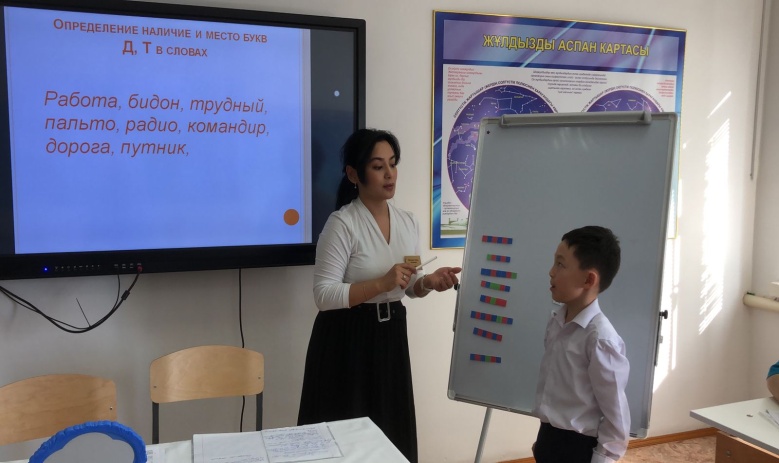 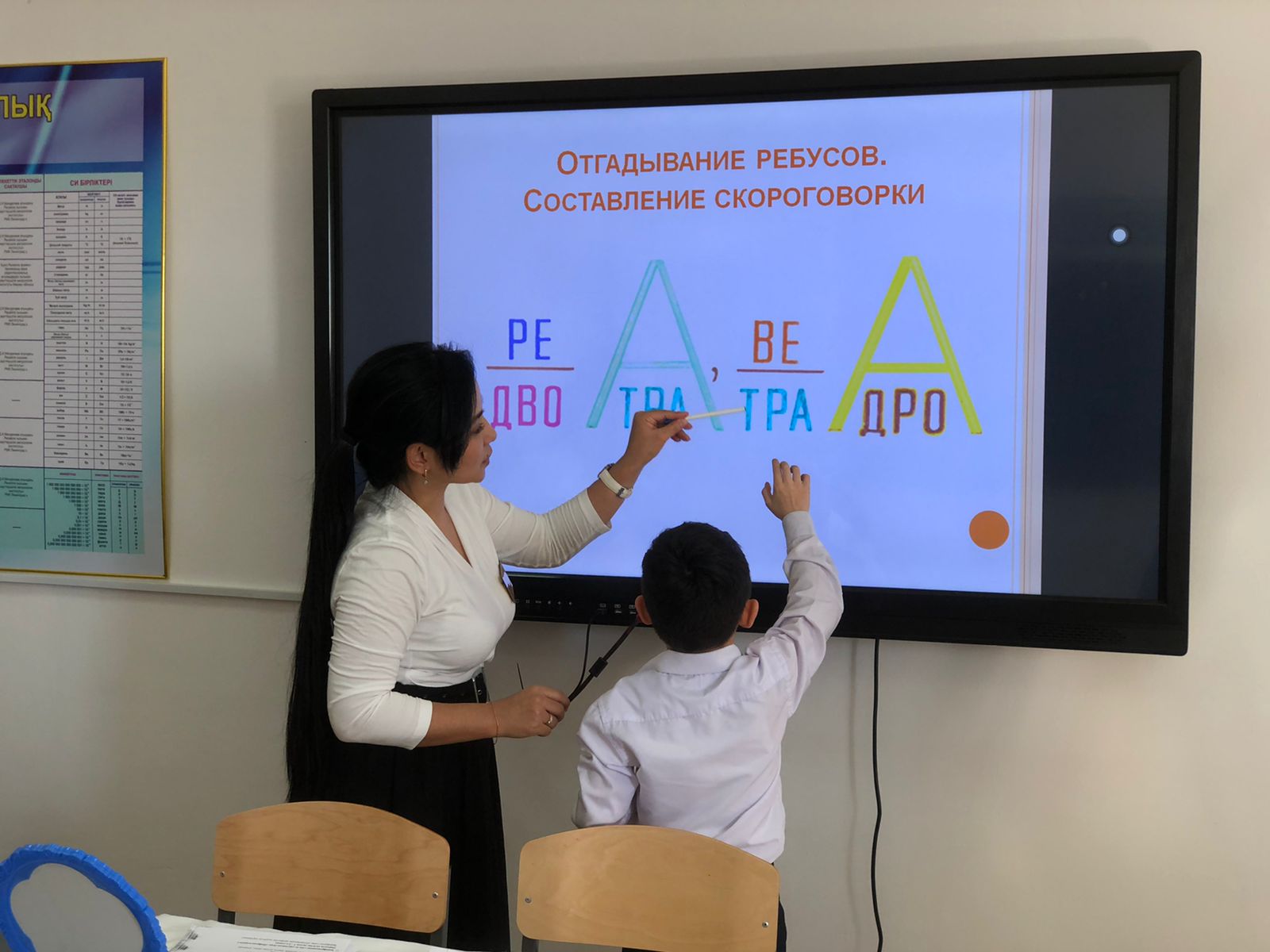 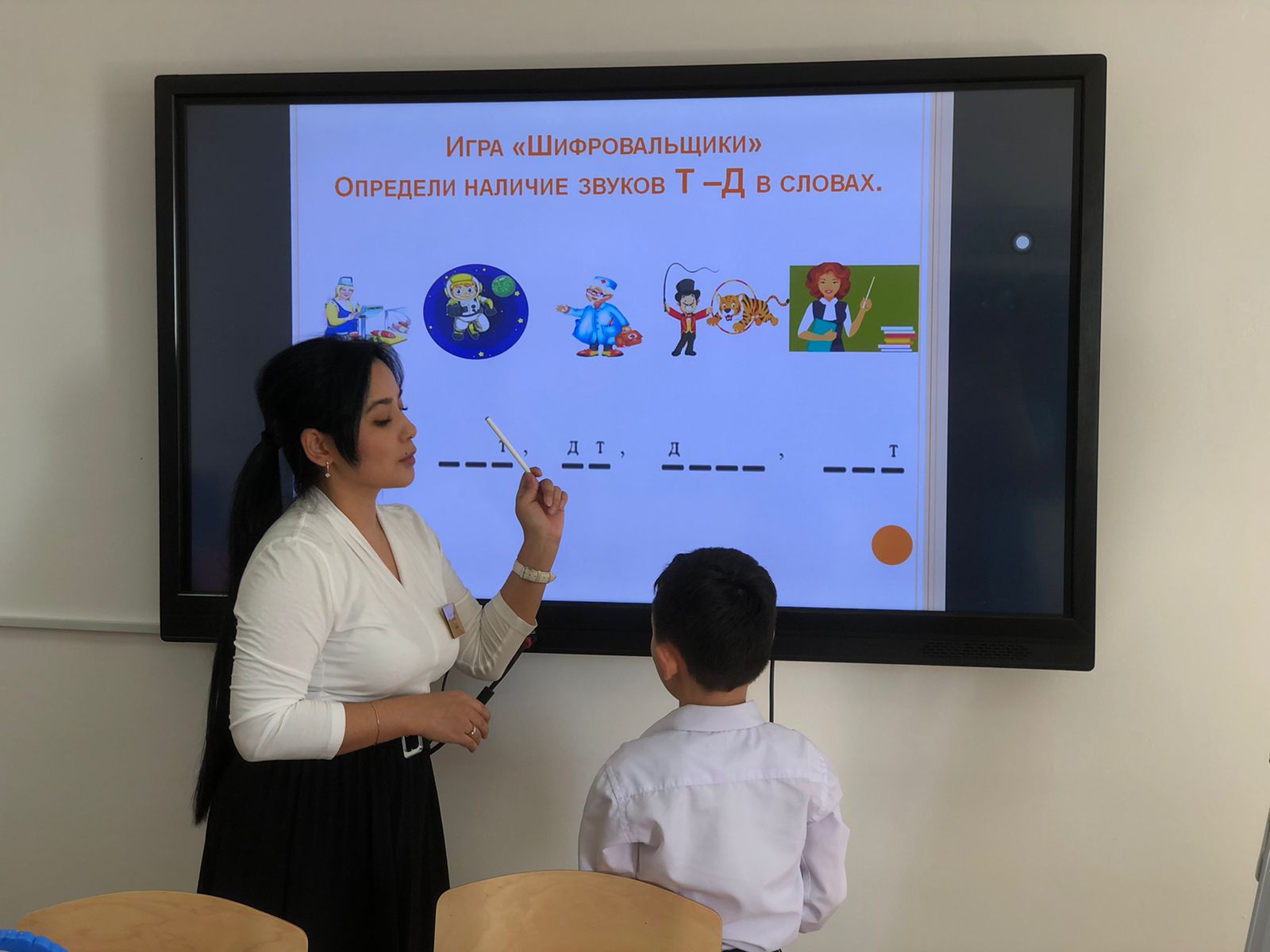 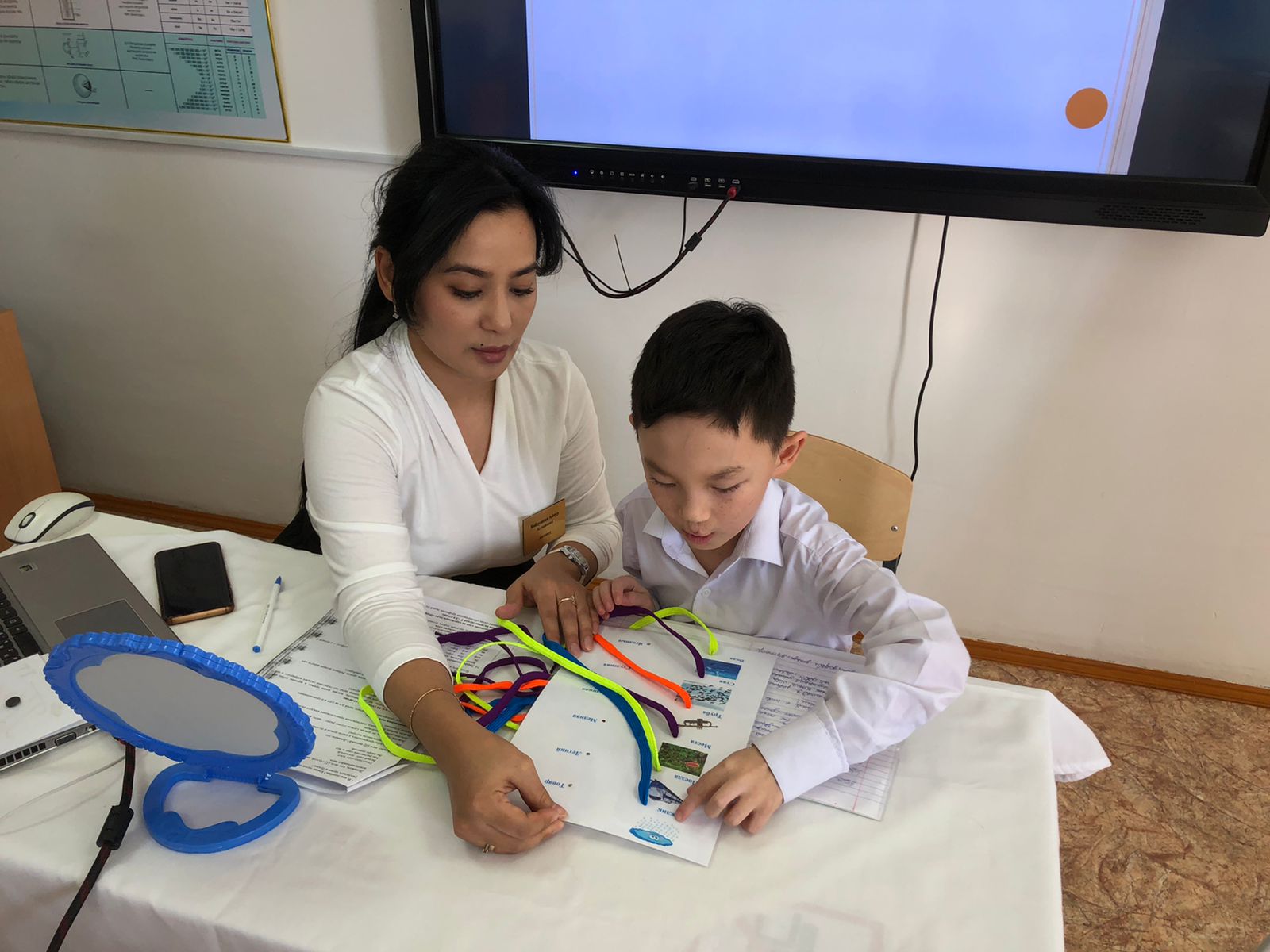 Этапы действияНавыкиЭтапы действияНавыкиЭтапы действияНавыкиОрганизационный момент2. Приветствие. Запись числа (уточнение временных представлений: день недели, месяц, время года, дата)Л: Здравствуй.Р: ЗдравствуйтеЛ: Сегодня тебя ждет путешествие в страну звуков.Выполнение массажа.Массаж лбаМассаж щёкМассаж носогубной складкиМассаж ртаМассаж подбородкаМассаж шеиГимнастика для мышц шеиДействие  учащигосяПриветствует Ожидаемый результатМотивацияМотивацияМотивация1.2  Дыхание и голосАртикуляционная гимнастика Улыбка-хоботокЛопаткаНакажи непослушный язычокКошка сердитсяЧистим зубкиКачелиЛошадкаДыхательная гимнастикаИгровые упражнения для развития физиологического и речевого дыхания.      «Футбол», «Задуй свечу».Введение в тему урока.                       к о д ч а                   ч т о к а                         дочка                       точка -Определить значение этих слов.-Чем отличаются слова в произношении и написании?- Послушайте внимательно и скажите, всё ли я правильно говорю:Ученик написал предложение в строчку и в конце поставил дочку- В чем ошибка? Какие звуки перепутались? Как правильно? Как думаешь, какие будем различать звуки и буквы?Докажем, что звук [Т] глухой. Прослушаем стихотворение и выделим повторяющийся звук. Используем звуковой куб, контроль рукой.Тихо-тихо снег идет.
Белый снег, лохматый.
Мы расчистим снег и лед
Во дворе лопатой.- Почему звук [Д] звонкий? Докажем это.Наши пальцы превратились в капли дождя и по очереди стучат по крыше.Дождик, дождик, не дожди, (дождь стучит редко – часто, медленно – быстро)
Дождик, дождик, подожди.
Выйди, выйди, солнышко, (поочередное прикосновение каждого пальца к большому)
Золотое донышко.7. « Дифференциация звуков д-т».      Сегодня мы будем тренироваться различать звуки д-т на слух и в     произношении. Выполнение гимнатикиОжидаемый результатОтвечает на вопросыСообщение темы                                                                                                                                                                          Организационная  компетентность                                        Вид                                                                                                                        Виды речевой  деятельностиС                                                                                                                                                            Слушание и говорение1.4 Фонетическое восприятие и анализов звуков.7.Характеристика звуков д-т, их сходство и отличие.( губы растянуты, зубы сближены, но не сомкнуты, кончик языка прижат к верхним зубам или альвеолам, образуя с ними смычку, при произнесении звука «д» голосовые складки вибрируют, а при произнесении звук «т» голосовые складки не вибрируют)«д»- согласный, звонкий, твёрдый, парный.«т»- согласный, глухой, твёрдый, парный.8. Игра с мячом «Цыпочка слогов»Логопед кидает мяч ребенку, называет слог со звонким звуком. Ребенок должен вернуть мяч логопеду и назвать слог с глухим согласным звуком (и наоборот).та — да дя — тя тя — дя дя — тято — до дё — тё тё — дё те — дету — ду дю — тю тю — дю дё — тёты — ды ди — ти ти — ди тю — дю9. «Письмо слогов». Запишите слоги и звукосочетания в две строчки: в первую — с буквой Д, во вторую — с буквой Т.а) да, та, ту, де, те,  тю, дю, ды, ты, то, до, ди, тиб) ада, ата, ату, аду, оду, оту, уда, ута, уте, уде, уди, ути10. Дифференциация звуков [Д]- [Т] в словах.Закончите слова, добавив слог да или та.бе...       ...бун     горо...     приро...коф...      ...та      воро...    порося...во...       ...кой     боро...     свобо...ва...        ...ры     гуся...      добро...ро...        ...ют     утя...       полно...11. Определите наличие и место букв д, т в словах. Составьте схемы этих слов. Выделите из слов буквы д, т. Напишите буквы Д, Т над схемами слов.бидон, работа, пальто, трудный, дорога, путник, радио, командир	12.Зашифровывание слов по картинкам (игра «Шифровальщики»).       Определи наличие звуков Т –Д в словах.Зашифруем слова, обозначающие профессии людей (по картинкам):продавецкосмонавтдоктордрессировщикучитель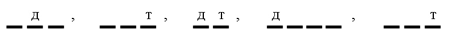 13. «Паутинка» Соедини слова (Связанные картинки)        Дождик                      Товарные        Поезда                        Летний        Места                          Медная       Труба                           Лебединая       Стая                              Студеная       Вода                             ЯгодныеВыполняет заданияВыполняет заданияВыполняет заданияОпределяет схожесть звукаИграет в игру.Отдыхают ОтвлекаютсяОрганизационная  компетентностьВиды речевой  деятельностиЧтение и письмо14.15. 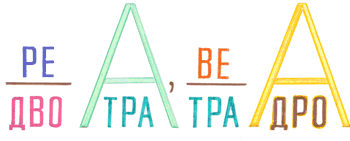 16. Дифференциация звуков [Д]- [Т] в связных текстах. Диктант.Пиши по слогам с проговариванием слогов. С последующей проверкой и послоговым подчеркиванием.Трудный день.Толя и Даша помогали дедушке на огороде. Они дергали траву, рыхлили грядки, сажали петрушку и салат. Весь день работали дети на огороде. Трудный выдался день. Дети довольны — хорошо потрудились.Играет в игру. Выполняет заданияПисьменная работаРефлексияИтогиИтоги17. Итог занятия.С какими звуками мы работали сегодня на уроке?Дай характеристику данным звукам.Подводят итог